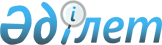 Об отзыве из Мажилиса Парламента Республики Казахстан проекта Закона Республики Казахстан "О признании утратившими силу некоторых               законодательных актов Республики Казахстан по вопросам социальной защищенности инвалидов"Постановление Правительства Республики Казахстан от 14 октября 2004 года N 1054      Правительство Республики Казахстан постановляет: 

      Отозвать из Мажилиса Парламента Республики Казахстан проект Закона Республики Казахстан "О признании утратившими силу некоторых законодательных актов Республики Казахстан по вопросам социальной защищенности инвалидов", внесенный постановлением  Правительства Республики Казахстан от 31 декабря 2003 года N 1361.       Премьер-Министр 

      Республики Казахстан 
					© 2012. РГП на ПХВ «Институт законодательства и правовой информации Республики Казахстан» Министерства юстиции Республики Казахстан
				